佛教何南金中學優質教育基金2017-2018「基金主題網絡計劃」參與邀請書主題：透過機械人學習活動，促進高小『STEM』教育(A) 背景本校機械人研發隊成立超過10年，在老師悉心督導下，同學的努力不懈，獲社會人仕在財政上的支持，曾遠赴世界多個地方，如美國、德國、日本、韓國、中國……等地參加不同類型的機械人比賽，成功獲得多項世界性比賽冠軍和獎項。在追求卓越的同時，機械人研發隊成員還把所學知識回饋社區，為社區內的小學學生提供機械人學習活動，舉辦工作坊，並為小學學生提供學習平台，舉辦『小學機械人大激鬥』。當中看到同學對機械知識的渴求，對綜合解難能力的發揮，體驗到運用機械人可作為學習的有效載體之一。(B) 計劃為了配合教育局推行的『STEM』教育，教育局優質教育基金邀請本校，參與『優質教育基金主題計劃』。本計劃將於2017/18年度推行，計劃主題以本校的強項---機械人，協助參與計劃的小學老師，設計及編寫一個為期6課節或以上的學習單元，以專題研習形式，在高小年級推行，透過機械人學習活動，促進及豐盛高小的『STEM』教育，本計劃亦包括了學習單元內所需的機械人材料開支。圖示機械人樣本本校為此計劃的統籌學校，將會為參與的小學組成學習圈，由臚列以下的計劃老師夥拍參與計劃的小學老師，一同設計和編寫校本的『STEM』學習單元，再與其他參與學校分享經驗，優化學與教的成效。本計劃能讓同學掌握及提升綜合運用科學、數學和科技的能力，學年終結前更可參加由本校主辦的『STEM2.0』比賽。有興趣參與學校，請填妥附頁的意向書，電郵至qtn2017@bhnkc.edu.hk，計劃統籌員會盡快和你們聯絡，謝！敬祝	教安2017年4月10日	黃子正	計劃負責人	佛教何南金中學校長優質教育基金2017-2018「基金主題網絡計劃」主題：透過機械人學習活動，促進高小『STEM』教育參與計劃意向書本校對計劃有興趣，願意成為網絡學校，請與我校聯絡。學校名稱：		School Name:		電話：		傳真：		校長姓名：		聯絡人姓名：		聯絡人電話：		聯絡人電郵：		日期：2017年4月 　　 日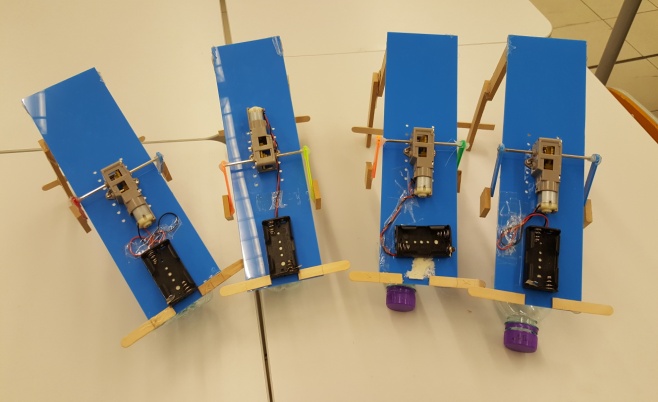 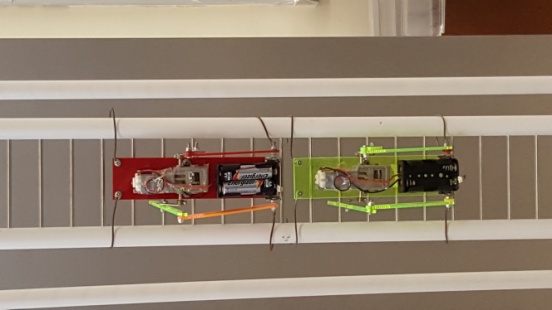 計劃統籌員陳國和先生李志宏先生張家俊先生主要職位科技教育領域主任STEM教育統籌助理校長電郵ckw@bhnkc.edu.hklcw@bhnkc.edu.hkckc@bhnkc.edu.hk手提電話及WhatsApp907270676088362596728680